地域被害状況報告・要望シート　第　報（第２報以降に使用）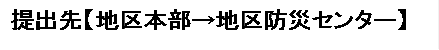 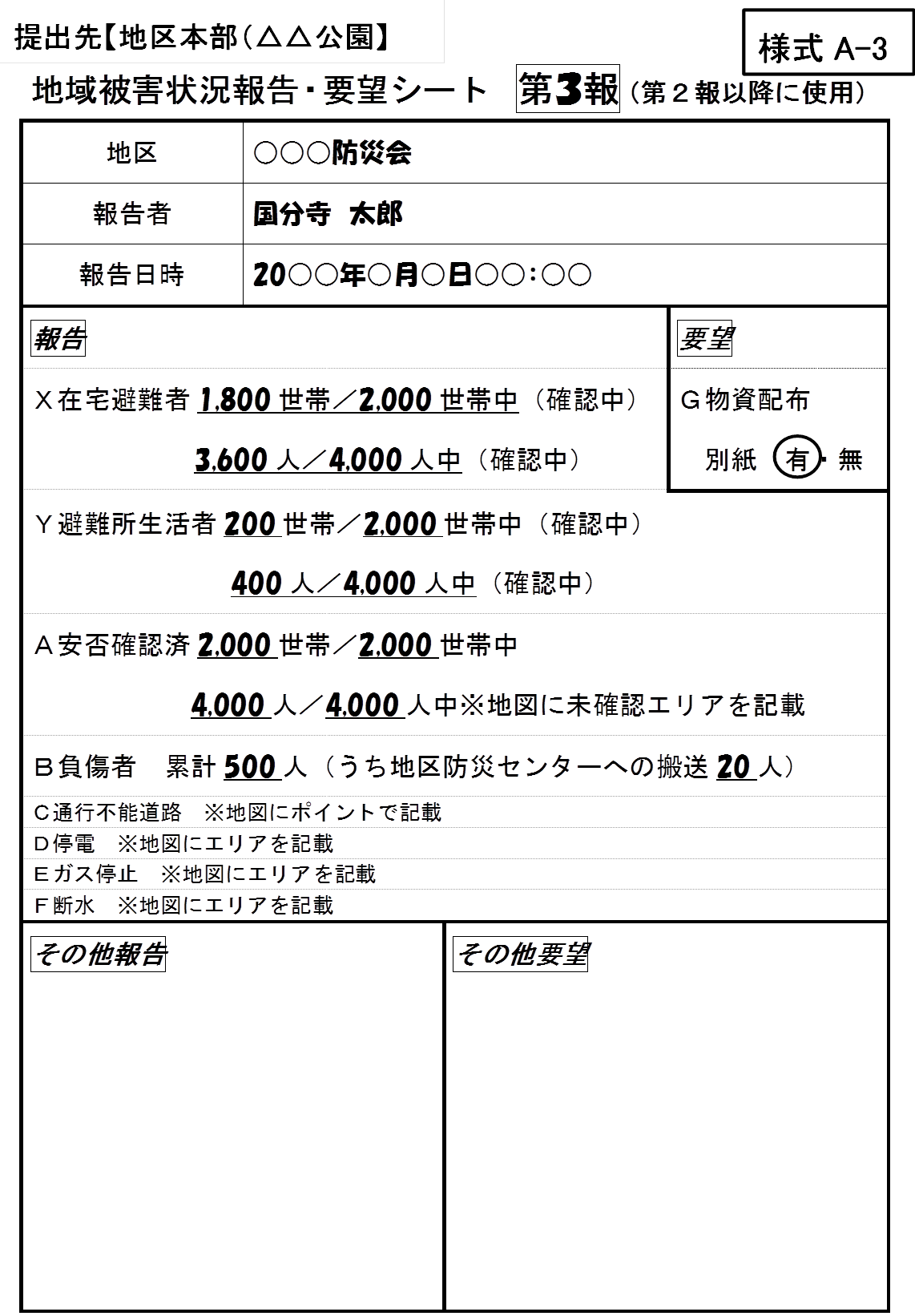 地区報告者報告日時報告報告報告要望Ｘ在宅避難者　　　　世帯／　　　世帯中（確認中）　　　　　　　　　　　人／　　　　人中（確認中）Ｘ在宅避難者　　　　世帯／　　　世帯中（確認中）　　　　　　　　　　　人／　　　　人中（確認中）Ｘ在宅避難者　　　　世帯／　　　世帯中（確認中）　　　　　　　　　　　人／　　　　人中（確認中）Ｇ物資配布別紙　有・無Ｙ避難所生活者　　　　世帯／　　　　世帯中（確認中）　　　　人／　　　　人中（確認中）Ｙ避難所生活者　　　　世帯／　　　　世帯中（確認中）　　　　人／　　　　人中（確認中）Ｙ避難所生活者　　　　世帯／　　　　世帯中（確認中）　　　　人／　　　　人中（確認中）Ｙ避難所生活者　　　　世帯／　　　　世帯中（確認中）　　　　人／　　　　人中（確認中）Ａ安否確認済　　　　世帯／　　　　世帯中　　　　　　　　　　人／　　　　人中※地図に未確認エリアを記載Ａ安否確認済　　　　世帯／　　　　世帯中　　　　　　　　　　人／　　　　人中※地図に未確認エリアを記載Ａ安否確認済　　　　世帯／　　　　世帯中　　　　　　　　　　人／　　　　人中※地図に未確認エリアを記載Ａ安否確認済　　　　世帯／　　　　世帯中　　　　　　　　　　人／　　　　人中※地図に未確認エリアを記載Ｂ負傷者　累計　　　　人（うち地区防災センターへの搬送　　　人）Ｂ負傷者　累計　　　　人（うち地区防災センターへの搬送　　　人）Ｂ負傷者　累計　　　　人（うち地区防災センターへの搬送　　　人）Ｂ負傷者　累計　　　　人（うち地区防災センターへの搬送　　　人）Ｃ通行不能道路　※地図にポイントで記載Ｃ通行不能道路　※地図にポイントで記載Ｃ通行不能道路　※地図にポイントで記載Ｃ通行不能道路　※地図にポイントで記載Ｄ停電　※地図にエリアを記載Ｄ停電　※地図にエリアを記載Ｄ停電　※地図にエリアを記載Ｄ停電　※地図にエリアを記載Ｅガス停止　※地図にエリアを記載Ｅガス停止　※地図にエリアを記載Ｅガス停止　※地図にエリアを記載Ｅガス停止　※地図にエリアを記載Ｆ断水　※地図にエリアを記載Ｆ断水　※地図にエリアを記載Ｆ断水　※地図にエリアを記載Ｆ断水　※地図にエリアを記載その他報告その他報告その他要望その他要望